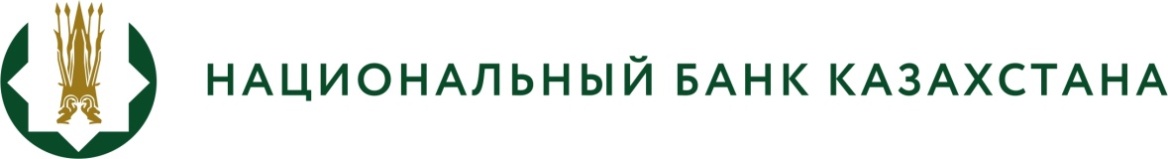 БАСПАСӨЗ РЕЛИЗІ 2024 жылғы 19 қаңтар	             Астана қ.«Қазақстан Республикасы Ұлттық Банкінің қызметшілерін лауазымға тағайындау және олармен еңбек шартын тоқтату қағидаларын бекіту туралы» Қазақстан Республикасы Ұлттық Банкі Басқармасының 2012 жылғы 24 тамыздағы № 261 қаулысына өзгерістер енгізу туралы» Қазақстан Республикасы Ұлттық Банкі Басқармасы қаулысының жобасын әзірлеу туралыҚазақстан Республикасының Ұлттық Банкі (бұдан әрі – ҚРҰБ) «Қазақстан Республикасы Ұлттық Банкінің қызметшілерін лауазымға тағайындау және олармен еңбек шартын тоқтату қағидаларын бекіту туралы» Қазақстан Республикасы Ұлттық Банкі Басқармасының 2012 жылғы 24 тамыздағы № 261 қаулысына өзгерістер енгізу туралы» Қазақстан Республикасы Ұлттық Банкі Басқармасы қаулысының жобасын (бұдан әрі – Қаулы жобасы) әзірлегені туралы хабарлайды.Қаулы жобасы «Қазақстан Республикасының Ұлттық Банкі туралы» және «Қазақстан Республикасының кейбір заңнамалық актілеріне ұлттық қауіпсіздікті қамтамасыз ету және Қазақстан Республикасының арнаулы мемлекттік органдардағы қызмет мәселелері бойынша өзгерістер мен толықтырулар енгізу туралы» 2023 жылғы 23 желтоқсандағы ҚР Заңдарына, редакциялық және нақтылаушы түзетулерді Ұлттық Банктің қызметшілерін лауазымға тағайындау және еңбек шартын тоқтату Қағидаларына өзгерістер енгізуді көздейді. Қаулы жобасының толық нұсқасымен ашық нормативтік құқықтық актілердің интернет-порталында танысуға болады: https://legalacts.egov.kz/npa/view?id=14900964. Барынша толық ақпаратты мынадай телефон арқылы алуға болады:+7 (7172) 77 52 05e-mail: press@nationalbank.kzwww.nationalbank.kz